„Rozhodnutí 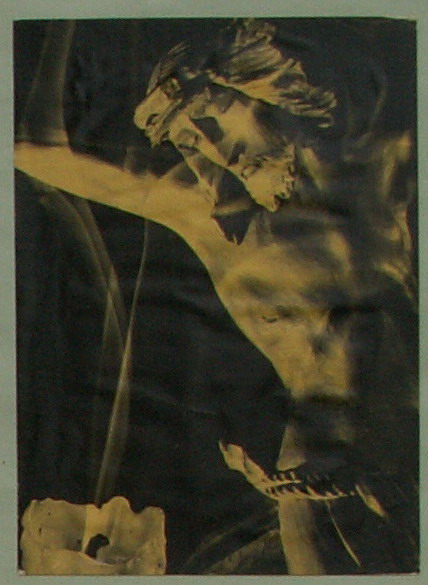 pro víru“       (3)    Jan Chlumský        2012c) Na cestách hledání(POKRAČOVÁNÍ)Hledání smyslu života bývá doprovázeno bojem o naději v nalezení pravdy o původu člověka, světa a toho, co vede k pravému životu. S tím souvisí i otázka víry a pravdy o Bohu.Na této cestě nám může posloužit život vysoce inteligentního sv. Augustina. Po bouřlivém mládí, kdy vyzkoušel vše „lidské“, našel, co hledal. Byl to dar vyprošený matkou u Boha. Její naději víc než splnil – stal se učitelem církve. Celý jeho život byl v jistém smyslu cestou konverze. Pohrdl matčinou vírou, rád podváděl, kradl kvůli hrám s hochy i pod jejich vlivem z pouhé touhy po nepravosti. Rád užíval světských požitků nabízených dobou. Matčina napomenutí se styděl poslechnout. Nejchtivěji vnímal erotiku, kariéru a peníze, které považoval za nejdůležitější. Jak sám napsal, chodil mezi vrstevníky vzájemně vychvalující hanebnosti, které pokládali za tím slavnější, čím byly hnusnější. Hřešil s nimi nejen pro rozkoš, ale i pro slávu. Čtrnáct let žil s družkou, s níž měl syna. Přitom byl profesorem v hlavních městech dvou světadílů.Ve skutečnosti i to vše patřilo k jeho hledání, včetně nadšení pro sektu manichejců. Augustin se nikdy nespokojil s životem, jaký byl prezentován společností a jakým všichni žili. Byl neustále soužen hledáním. Pro Ambrožův věhlas chodil na jeho kázání, aby se poučil o řečnické formě. Dotkl se ho však obsah. Pak přítelovo vyprávění o svatých a následná výzva k četbě, kterou byla citace apoštola Pavla. Nakonec si řekl: „Mohli–li druzí, proč ne ty Augustine!“ Došel k víře, která mu dala smysl života, přijal křest a vydal se cestou pokory a kajícnosti. Byl povolán i  ke kněžství a stal se biskupem a světcem.Převratným okamžikem se stala chvíle, kdy otevřel své srdce Bohu.O hledání mluví také Lukášovo evangelium v poslední kapitole příběhem dvou emauzských učedníků, kteří přestali hledat v Ježíši Mesiáše – jinými slovy ztratili svou naději. Šlo o ztrátu představ o něm, o Bohu. – A Ježíš se k nim připojil aniž ho poznali a svými slovy jim ukazoval, že vše, co se stalo, je ve shodě s předpovědí v Bibli.Od začátku společné cesty s tímto člověkem jim hořelo srdce a i když ho nepoznali, pozvali ho k sobě a u stolu se jim „otevřely oči“- při lámání chleba poznali Ježíše. On zmizel, ale oni plní energie běželi říci o své radosti zpět do Jeruzaléma.Bůh je v našem nejhlubším nitru (viz následující schematický pohled na člověka). Nevnímáme ho jako ti učedníci, ale On jde s námi. Chceme-li Boha najít, nejkratší cesta je otevřít mu své srdce. Dát mu prostor a nechat si od něj mluvit do života. Odevzdat se mu a věřit, že vzal do rukou všechny mé problémy. Ať jsem v jakékoli situaci, Ježíš o mne stojí, jsem pro něho cenný, váží si mne i přes všechno špatné, čím jsem se pošpinil. Ježíš mne má rád. Jako „Syn člověka přišel, aby hledal a spasil, co zahynulo.“(Lk 19,10) A místo odsouzení  se za nás přimlouvá, abychom s vírou došli ospravedlnění jako Augustin. Schematický pohled na člověka pro hledání Boha a k pochopení sebe sama.DUCH je oblast smyslu, naše nejniternější část, je to oblast, na kterou se snaží působit logoterapie a pastorální terapie. Jde o místo vnitřní touhy.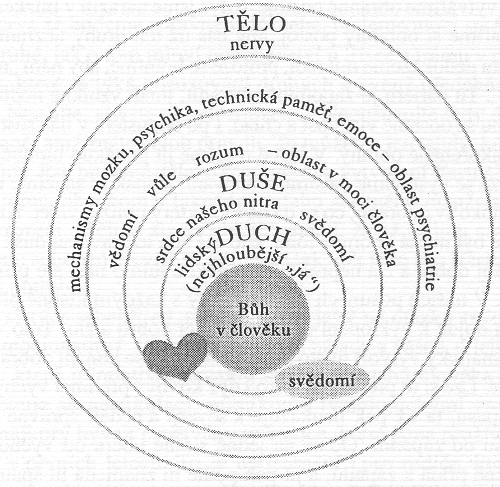 DUŠE je oblast osobnosti, zasahuje ji působení milosti prostřednictvím kněze. Dotýká se jí potřeba vztahů, být někam začleněn. Místo základní touhy. Sem spadají i defektní touhy jako sebevraždy nebo touha po zločinu.TĚLO je oblast sloužící jako citlivý nástroj a místo okrajových tužeb, kterými jsou jídlo, bezpečí, sex. Jde o to, co potřebuje naše tělo, i o to, co toužíme mít za sebou, třeba návštěvu u zubaře.   Mělo by nás zajímat, co je příčinou našich tužeb, zejména těch, jež vycházejí ze srdce.d) Pravda a JežíšKrista známe z kříže, který je symbolem křesťanské víry. On na něm podal Bohu Otci smírnou oběť, aby nám mohly být odpuštěny hříchy a obnoven náš vztah s Bohem, z každého provinění.          Proč to udělal? - Z lásky k nám, protože věděl, že by nikdo jiný hříchem vzniklou propast nemohl překlenout.Na dotaz po Otci Ježíš odpověděl: „Já a Otec jsme jedno“ (Jan 10,30) „Kdo vidí mne, vidí Otce… Já jsem v Otci a Otec je ve mně.“(Jan 14,9 a 10) V modlitbě pak prosí za jednotu učedníků: „aby všichni byli jedno jako ty, Otče, ve mně a já v tobě, aby i oni byli v nás, aby tak svět uvěřil, že ty jsi mě poslal ...“ (Jan 17,21-23)Těmi slovy Ježíš potvrdil svou jednotu s Otcem, k němuž naučil své učedníky obracet se v této  modlitbě: „Otče náš, jenž jsi na nebesích,
posvěť se jméno tvé.
Přijď království tvé.
Buď vůle tvá jako v nebi  tak i na zemi.
Chléb náš vezdejší dej nám dnes.
A odpusť nám naše viny,
jako i my odpouštíme našim viníkům.
A neuveď nás v pokušení, ale zbav nás od zlého.“ (srov. Lk 11,1-4 a Mt 6,9,-13)Amen. (-znamená totéž, co „staň se“)První slovo v původním textu znamená důvěrné „tatínku“. Máme se tedy k Bohu Otci obracet s důvěrou, jako k nejbližší osobě. Nejprve jsou uváděny prosby, které se týkají jeho cti i touhy po uskutečňování jeho plánu a vůle, v nichž je zahrnuto naše dobro i když to zrovna nevidíme.Prosba o „chléb“ je prosbou o naše základní potřeby. Další o odpuštění vin, protože jsou překážkou v našem vztahu k Bohu a spojení se s ním. Nelze se však vyhnout přijetí podmínky pro odpuštění, proto – jako i my odpouštíme. Pokušením se nevyhneme, proto dál prosíme, aby v nás nezvítězila a dovedli jsme odmítat nabídky ke hříchům, neboť jsou největším zlem pro náš vztah s Bohem.Modlitba s výkladem je sem zařazena pro svou důležitost a pro porozumění těm, kteří byli dosud jen příležitostnými návštěvníky kostela. Zejména pro ně následuje i stručný obraz, týkající se poslední Ježíšovy večeře a zpřítomnění jeho oběti ve mši svaté.Tehdy při večeři vzal Ježíš chléb, vzdal díky Otci, lámal, dával svým učedníkům a řekl: „Vezměte a jezte z toho všichni: Toto je moje tělo, které se za vás vydává.“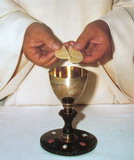 Po večeři vzal také kalich, znovu vzdal Otci díky, dal učedníkům a řekl: „Vezměte a pijte z něho všichni: Toto je kalich mé krve, která se prolévá za vás všechny na odpuštění hříchů. Toto je smlouva nová a věčná. To konejte na mou památku.“Onu moc proměňovat podstatu chleba v jeho Tělo a vína v Krev – tedy konsekrovat je v živou přítomnost Krista – udělil apoštolům, aby ji předávali svým nástupcům – kněžím při jejich platném vysvěcení.Proto věříme, že konsekrovaná hostie je živým Kristem, proto přicházíme před svatostánek v kostele s úctou a touhou po setkání s ním.Při mši svaté můžeme vzbudit touhu po Kristu, ale k jeho přijetí v eucharistickém chlebě smí přistoupit jen ten, jehož duše byla zbavena poskvrny hříchu.Druhý dar pro naši spásu dal proto Ježíš jako plod své oběti hned po svém zmrtvýchvstání, když apoštolům řekl: „Pokoj vám. Jako mne poslal Otec, tak já posílám vás.“ Po těch slovech na ně dechl a řekl jim: „Přijměte Ducha svatého. Komu odpustíte hříchy, tomu jsou odpuštěny, komu je neodpustíte, tomu odpuštěny nejsou.“ (Jan 20,21-23)V přijetí moci být zástupcem Krista při těchto svátostech je velikost katolického kněze. Tyto dva dary však přijal ke službě hříšníkům jako úkol a proto nemám důvod k obavám s knězem o své situaci hovořit a požádat ho o pomoc.Úplně první pomoc můžeme nalézt při tichém setrvání před svatostánkem v kostele. Vždyť postavit se (s pokleknutím) vědomě před Ježíše, znamená postavit se před toho, kdo mne nejvíc má rád, nejvíc chápe a nejvíc může pomoci.Tou první naší věcí musí být přiznání: „Potřebuji Tě!“Hledání pravdy se prakticky uskutečňuje v hledání smyslu – pravé naděje i v hledání Boha, který je Pravda. Ježíš Kristus na Pilátovu otázku zda je král, řekl: „…Já jsem se proto narodil a proto jsem přišel na svět, abych vydal svědectví pravdě. Každý, kdo je z pravdy, slyší můj hlas.“(Lk 18,37)„Co je pravda?“ dodal Pilát, aniž nechal na sebe do hloubky zapůsobit Ježíšova slova. Nestačí si takto položit otázku. Jak snadno budu odpověď hledat v sebelásce - a v té už prosazovali tzv. „pravdu“ mocní světa.Bůh však vede k poznání, že Pravda je v Lásce. Protože  sám je Láska, zaznělo z úst jeho Syna: „Já jsem cesta, pravda i život…“(Jan 14,6) – jejich společným jmenovatelem je láska.Když Terezie z Lisieux objevila význam a cenu lásky, zvolila si ji za své povolání a to z ní udělalo učitelku církve. Jako jedna z těch, kdo poznali moc lásky, dosvědčuje, že ona obrací vše, co nalézá, k dobrému.BŮH JE LÁSKA.  Nechme se jím proměnit. Materiálem k proměnění je naše ubohost, tvořená hříchy. Přijímejme naši slabost, všechny naše „tragické problémy“ i svou nemohoucnost a použijme je pro úplnou otevřenost Bohu.Tato ubohost kohokoli z nás učiní mocným za podmínky, že ji ze svobodné vůle vystavíme Božímu zraku. Pak jako Terezie z Lisieux budeme se radovat ze slabosti. A podobně jako ona najdeme své povolání v lásce, která je božskou ctností.(pokračování příště)Se souhlasem autora, ze stránkách www.catholica.cz připravil k tisku Iosif Fickl 